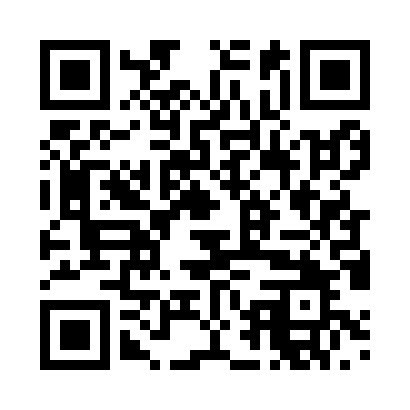 Prayer times for Albertushof, GermanyWed 1 May 2024 - Fri 31 May 2024High Latitude Method: Angle Based RulePrayer Calculation Method: Muslim World LeagueAsar Calculation Method: ShafiPrayer times provided by https://www.salahtimes.comDateDayFajrSunriseDhuhrAsrMaghribIsha1Wed3:105:521:225:278:5411:242Thu3:105:501:225:288:5611:273Fri3:095:481:225:288:5811:284Sat3:085:461:225:299:0011:295Sun3:075:441:225:309:0111:296Mon3:065:421:225:309:0311:307Tue3:055:401:225:319:0511:318Wed3:055:381:225:329:0611:319Thu3:045:371:225:339:0811:3210Fri3:035:351:225:339:1011:3311Sat3:035:331:225:349:1111:3412Sun3:025:311:225:359:1311:3413Mon3:015:301:225:359:1511:3514Tue3:015:281:225:369:1611:3615Wed3:005:261:225:369:1811:3616Thu2:595:251:225:379:1911:3717Fri2:595:231:225:389:2111:3818Sat2:585:221:225:389:2311:3819Sun2:585:201:225:399:2411:3920Mon2:575:191:225:409:2611:4021Tue2:575:181:225:409:2711:4022Wed2:565:161:225:419:2911:4123Thu2:565:151:225:419:3011:4224Fri2:555:141:225:429:3111:4225Sat2:555:131:225:429:3311:4326Sun2:545:111:235:439:3411:4427Mon2:545:101:235:449:3611:4428Tue2:545:091:235:449:3711:4529Wed2:535:081:235:459:3811:4630Thu2:535:071:235:459:3911:4631Fri2:535:061:235:469:4011:47